RELATÓRIO DE VIAGENSRELATÓRIO DE VIAGENSRELATÓRIO DE VIAGENSNOME: Thiago Camargo LopesNOME: Thiago Camargo LopesDATA DO EVENTO:02/11/2019 a 08/11/2019EVENTO:Web SummitEVENTO:Web SummitLOCAL:LisboaDESCRIÇÃO DAS ATIVIDADES:Durante o evento tive a oportunidade de efetuar as seguintes atividades:Engajar em discussões sobre 5GPalestras sobre privacidadeContato com startups brasileiras Lançamento de programa de capacitaçãoDESCRIÇÃO DAS ATIVIDADES:Durante o evento tive a oportunidade de efetuar as seguintes atividades:Engajar em discussões sobre 5GPalestras sobre privacidadeContato com startups brasileiras Lançamento de programa de capacitaçãoDESCRIÇÃO DAS ATIVIDADES:Durante o evento tive a oportunidade de efetuar as seguintes atividades:Engajar em discussões sobre 5GPalestras sobre privacidadeContato com startups brasileiras Lançamento de programa de capacitaçãoDATA DO DOCUMENTO:20/11/2019ASSINATURA: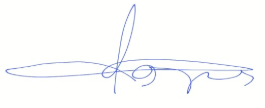 ASSINATURA: